The University of Texas at ArlingtonCollege of Nursing and Health InnovationN5316 Advanced Physical Assessment Across the Life SpanSUMMER 2017Instructors:Section Information:NURS 5316 Sections-001 All students.Lab Sections:  020: (Adult/Gero) 		021: (Adult/Gero) 		022: (Adult/Gero)		030: (Pedi)		031: (Pedi)	Time and Place of Class Meetings: This class meets online. Asynchronous contentWeek 1: June 5, 2017Week 11: August 14, 2017On Campus: Students will be participating in a, Mandatory on campus (Smart Lab, University Hall), simulation experience.  Saturday July 29, 2017 and Saturday August 5, 2017.  Anticipate ALL day participation (the length of time on campus will change depending on the availability of instructors, but it is better to plan for all day/both day’s then to have a scheduling conflict later).  Some of the instructors are available on one date or the other, please keep both free for right now, and We will finalize this at the beginning of the Summer Semester, SO do not make flights or hotel arrangements prior to the start of the courseDescription of Course Content:2 Lecture Hours, 3 Lab Hours (online clinical content with two on campus clinical experiences)Apply theoretical foundations and clinical skills in comprehensive health assessment across the lifespan. Interviewing and the Health History, Risk Factor Assessment, Advanced Health Assessment of the lifespan.  HEENT and Lymphatic Systems, Skin, Hair and Nails, Heart and Circulatory System, Chest and Lungs, Abdomen, Anus and Rectum, Musculoskeletal System, Neurological System, Female Reproductive System, Male Genitourinary System, Health Risk Appraisal and Screening Throughout the Life span, Diagnostic Tools, Laboratory Values, Psychological Assessment - Life span, Nutritional Assessment - Life span, Spiritual Assessment, Growth and Development Across the Life span, Functional Assessment Across the Life span, Health Promotion and Disease PreventionRequirements:Prerequisite NURS 5301 and concurrent enrollment with NURS 5204. These items must be cleared with the Clinical Coordinator:  Unencumbered RN License: Current CPR (Cardio Resuscitation) card; Current Immunizations.In addition to class, 25 hours of online clinical are required, this will be completed with online completion of discussion boards (clinical specifics provided on blackboard), completion of assigned capstone and case studies.Computer/Internet Access: Testing will be done online through Blackboard. It is planned that we will be using Respondus Lock Down for testing. It is essential that you have access to high speed internet, such as DSL or Cable. You should also be comfortable with testing online. Testing System. Additionally, you must download this at:  http://www.respondus.com/lockdown/download.php?id=163943837More information will be available on the course Blackboard site.Multiple Choice ExaminationsOnline Clinical Experiences (completed thru completion of assigned capstones, advance practice case studies, and simulation opportunities)Blackboard ContentThe course grade includes attendance AND online clinical experienceIn the event that the student does not complete the online clinical experience, the student will receive a grade of an “Incomplete” for the course and will be required to complete laboratory objectives in a future semester in order to resolve the incomplete status and receive a final course grade.All learning and evaluation activities must be completed for successful completion of NURS 5316.Student Learning Outcomes:Upon completion of the course, the student will be able to:Obtain comprehensive & problem-focused physical examination across the lifespan.Perform a comprehensive and problem-focused physical examination across the lifespan. Document findings from history and physical exam. Initiate Development of appropriate differential diagnoses.Differentiate among normal variations, normal and abnormal findings across the lifespan. Incorporate socio/cultural beliefs, values and practices relevant to health into assessment. Provide health promotion and disease prevention services based on age, developmental stage, family history and ethnicity. Perform risk assessment of the patient including assessment of lifestyle and other risk factors. Required Textbooks and Other Course Materials: Please read section completelyOption 1--Hardcopy with ACCESS CODES ISBN: These books are offered as a bundle through the UTA Bookstore – 9780323513210Seidel guide to physical exam 8eIncluded in the purchase of the hardcopy ISBN will be access codesAccess codes can be emailed to you from the bookstore so they do not have to be mailed. Mosby’s Physical Exam VideosHealth Assessment Online The online codes provided will allow you to register for Evolve: Evolve: https://evolve.elsevier.com/Seidel’s Guide Course ID:  153543_smoore1346_1001 Video Series: Course ID: 14321_smoore1346_1001Shadow Health Digital Clinical Experiences Program: (Not included in the UTA Course Bundle/MUST be purchased separately from either the UTA bookstore or directly from the manufacturer/publisher as below:To Register as a Student in NURS 5316 in Shadow HealthPlease visit app.shadowhealth.com and click "Register for a Student Account." Then enter your Spring '17 course PIN: TBD to enroll. You may either purchase your software license from Shadow Health's website during this process or from your University bookstore. For Shadow Health support, visit support.shadowhealth.com or call 1-800-860-3241. Option 2--ELECTRONIC COPY with ACCESS CODES: These books are offered as a bundle through the UTA Bookstore: eOnly ISBN—9780323513227Seidel guide to physical exam 8eSeidel physical exam handbook 8e – free eBook with bundleIncluded in the purchase of the e copy ISBN will be 2 access codes (required to access the blackboard course) and a single-sign on access code.Single sign-on access code allows for a single access code rather than multiple access codes that must be scratched and redeemed. This single access code also will load all of the student resources and Clinical Key to their evolve account when they redeem their single access code rather than them having to request each resource individually.Access codes can be emailed to you from the bookstore so they do not have to be mailed.Evolve resources and eBooks Mosby’s Physical Exam VideosHealth Assessment Online​With the purchase of the eOnly package, you get FREE access to Mosby’s Consult Clinical Key (valued at $544 per year). This will allow you to get the latest Evidence-Based Clinical Information, access to 20+ clinical books, Elsevier journals, clinical updates, evidence-based monographs, Critical Care Clinics of America, Perioperative Clinics and much more at no charge!The online codes provided will allow you to register for Evolve: Evolve: https://evolve.elsevier.com/Seidel’s Guide Course ID:  153543_smoore1346_1001 Video Series: Course ID: 14321_smoore1346_1001Shadow Health Digital Clinical Experiences Program: (Not included in the UTA Course Bundle/MUST be purchased separately from either the UTA bookstore or directly from the manufacturer/publisher as below:To Register as a Student in NURS 5316 in Shadow HealthPlease visit app.shadowhealth.com and click "Register for a Student Account." Then enter your Spring '17 course PIN: TBD to enroll. You may either purchase your software license from Shadow Health's website during this process or from your University bookstore. For Shadow Health support, visit support.shadowhealth.com or call 1-800-860-3241Option 3—Third party Vendor	I have not integrated the book into blackboard (as I’ve done with previously classes), but two of the assignments for this course are found in the Evolve-Online course for Seidel’s Guide for Physical Examination, you will have to make sure that you purchase the correct book with the correct online access.  If you choose a 3rd party vendor and have access issues, then no allowances will be made for late submissions.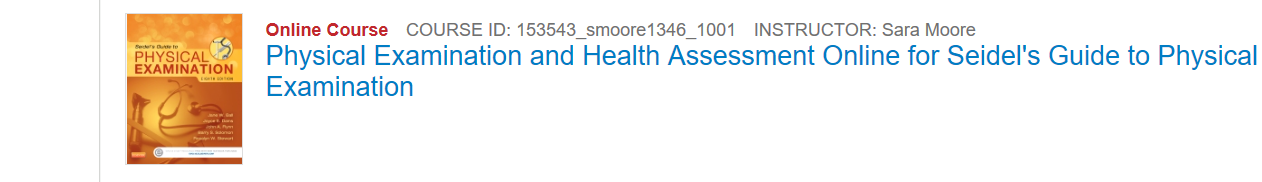 Seidel guide to physical exam 8eOnline for Seidel’s Guide to Physical Examination.Mosby’s Physical Exam VideosIF YOU CHOOSE to use a 3rd party vendor for your books and inadvertently purchase the wrong code there may be a 3-4 week delay in you accessing the course.  I WILL NOT be available for support if you choose to purchase your books/codes from a 3rd party vendor.  You can NOT use borrowed books/codes for this course, you will find that the codes are one-time access.  The assignments are linked to your online access of the books and you will not be able to complete the assignments without the books/codes.  If you have code access issues and you've purchased thru the bookstore then Elselvier customer support will assist with troubleshooting issues.)Recommended Supplementary Textbooks and Other Course Materials:Dains, J., Baumann, L., Scheibel, P., (2015). Advanced Health Assessment & Clinical Diagnosis in Primary Care. (5th ed.) Mosby  ISBN:  9780323266253  Fischbach, F., Dunning, M., (2015). A Manual of Laboratory and Diagnostic Tests. (9th ed.) Philadelphia, PA: Lippincott Williams & Wilkins.  ISBN: 9781451190892Baxter, R., (2004). Pocket Guide to Musculoskeletal Assessment. (2nd ed.). Saunders.  ISBN:  9780721697796Graded Activities:All online scenarios are mandatory and required for successful completion of NURS 5316Descriptions of major assignments and examinations with due dates: Didactic Grade:Projects/simulation:Attendance Policy:  At The University of Texas at Arlington, taking attendance is not required. Rather, each faculty member is free to develop his or her own methods of evaluating students’ academic performance, which includes establishing course-specific policies on attendance. As the instructor of this section, completion of a clinical check off is mandatory for completion of this course.  Make up dates are not available.Other Requirements: [If relevant, insert special requirements such as specific and course prerequisites, out-of-class meetings, etc. It is especially important to let students know if there are any requirements that go beyond regular class meetings so that those with other responsibilities (family, work, other courses) can plan accordingly.] Grading Policy: Students are expected to keep track of their performance throughout the semester and seek guidance from available sources (including the instructor) if their performance drops below satisfactory levels.Course Grading ScaleA = 90 to 100B = 80-89C = 70-79D = 60 to 69 – cannot progressF = below 59 – cannot progress*Both the didactic and digital clinical experiences must be passed in order to pass the whole course. Both are combined into one course grade. See further information in syllabus.--GRADES ARE ROUNDED TO THE NEXT WHOLE NUMBER IN NURS 5316 FOR FINAL GRADE CALCULATION. --LATE WRITTEN ASSIGNMENTS WILL NOT BE ACCEPTED WITHOUT PRIOR APPROVAL AND MAY RECEIVE A GRADE OF ZEROGrade Grievances:  Any appeal of a grade in this course must follow the procedures and deadlines for grade-related grievances as published in the current University Catalog.For graduate courses, see http://catalog.uta.edu/academicregulations/grades/#graduatetext. For student complaints, see http://www.uta.edu/deanofstudents/student-complaints/index.php.Make-up Exams:  Please contact your faculty for approval.Test Reviews: Contact faculty for instructions.Expectations of Out-of-Class Study:  Beyond the time required to attend each class meeting, students enrolled in this course should expect to spend at least an additional 9 hours per week of their own time in course-related activities, including reading required materials, completing assignments, preparing for exams, etc.CONHI – language Drop Policy:  Graduate students who wish to change a schedule by either dropping or adding a course must first consult with their Graduate Advisor. Regulations pertaining to adding or dropping courses are described below. Adds and drops may be made through late registration either on the Web at MyMav or in person through the student’s academic department. Drops can continue through a point two-thirds of the way through the term or session. It is the student's responsibility to officially withdraw if they do not plan to attend after registering. Students will not be automatically dropped for non-attendance. Repayment of certain types of financial aid administered through the University may be required as the result of dropping classes or withdrawing. Contact the Office of Financial Aid and Scholarships at http://www.uta.edu/fao/  .  The last day to drop a course is listed in the Academic Calendar available at http://www.uta.edu/uta/acadcal.php?session=201661.      A student may not add a course after the end of late registration. 2.      A student dropping a graduate course after the Census Date but on or before the last day to drop may, receive a grade of W. Students dropping a course must: (1)  Contact your graduate advisor to obtain the drop form and further instructions before the last day to drop.Census Day:  June 22, 2017Last day to drop or withdraw July 20, 2017 by 4:00 p.m.Disability Accommodations:  UT Arlington is on record as being committed to both the spirit and letter of all federal equal opportunity legislation, including The Americans with Disabilities Act (ADA), The Americans with Disabilities Amendments Act (ADAAA), and Section 504 of the Rehabilitation Act. All instructors at UT Arlington are required by law to provide “reasonable accommodations” to students with disabilities, so as not to discriminate on the basis of disability. Students are responsible for providing the instructor with official notification in the form of a letter certified by the Office for Students with Disabilities (OSD).  Only those students who have officially documented a need for an accommodation will have their request honored. Students experiencing a range of conditions (Physical, Learning, Chronic Health, Mental Health, and Sensory) that may cause diminished academic performance or other barriers to learning may seek services and/or accommodations by contacting: The Office for Students with Disabilities, (OSD)  www.uta.edu/disability or calling 817-272-3364. Information regarding diagnostic criteria and policies for obtaining disability-based academic accommodations can be found at www.uta.edu/disability.Counseling and Psychological Services, (CAPS)   www.uta.edu/caps/ or calling 817-272-3671 is also available to all students to help increase their understanding of personal issues, address mental and behavioral health problems and make positive changes in their lives. Non-Discrimination Policy: The University of Texas at Arlington does not discriminate on the basis of race, color, national origin, religion, age, gender, sexual orientation, disabilities, genetic information, and/or veteran status in its educational programs or activities it operates. For more information, visit uta.edu/eos.Title IX Policy: The University of Texas at Arlington (“University”) is committed to maintaining a learning and working environment that is free from discrimination based on sex in accordance with Title IX of the Higher Education Amendments of 1972 (Title IX), which prohibits discrimination on the basis of sex in educational programs or activities; Title VII of the Civil Rights Act of 1964 (Title VII), which prohibits sex discrimination in employment; and the Campus Sexual Violence Elimination Act (SaVE Act). Sexual misconduct is a form of sex discrimination and will not be tolerated. For information regarding Title IX, visit www.uta.edu/titleIX or contact Ms. Jean Hood, Vice President and Title IX Coordinator at (817) 272-7091 or jmhood@uta.edu.Academic Integrity: All students enrolled in this course are expected to adhere to the UT Arlington Honor Code:I pledge, on my honor, to uphold UT Arlington’s tradition of academic integrity, a tradition that values hard work and honest effort in the pursuit of academic excellence.I promise that I will submit only work that I personally create or contribute to group collaborations, and I will appropriately reference any work from other sources.  I will follow the highest standards of integrity and uphold the spirit of the Honor Code.UT Arlington faculty members may employ the Honor Code as they see fit in their courses, including (but not limited to) having students acknowledge the honor code as part of an examination or requiring students to incorporate the honor code into any work submitted.Per UT System Regents’ Rule 50101, §2.2, suspected violations of university’s standards for academic integrity (including the Honor Code) will be referred to the Office of Student Conduct.  Violators will be disciplined in accordance with the University policy, which may result in the student’s suspension or expulsion from the University.  Additional information is available at https://www.uta.edu/conduct/. "Scholastic dishonesty includes but is not limited to cheating, plagiarism, collusion, the submission for credit of any work or materials that are attributable in whole or in part to another person, taking an examination for another person, any act designed to give unfair advantage to a student or the attempt to commit such acts." As a licensed registered nurse, graduate students are expected to demonstrate professional conduct as set forth in the Texas Board of Nursing rule §215.8. in the event that a graduate student holding an RN license is found to have engaged in academic dishonesty, the college may report the nurse to the Texas BON using rule §215.8 as a guide.Plagiarism: Copying another student’s paper or any portion of it is plagiarism.  Copying a portion of published material (e.g., books or journals) without adequately documenting the source is plagiarism.  Consistent with APA format, if five or more words in sequence are taken from a source, those words must be placed in quotes and the source referenced with author’s name, date of publication, and page number of publication.  If the author’s ideas are rephrased, by transposing words or expressing the same idea using different words, the idea must be attributed to the author by proper referencing giving the author’s name and date of publication.  If a single author’s ideas are discussed in more than one paragraph, the author must be referenced, according to APA format.  Authors whose words or ideas have been used in the preparation of a paper must be listed in the references cited at the end of the paper.  Students are expected to review the plagiarism module from the UT Arlington Central Library via http://library.uta.edu/plagiarism/index.html Student Support Services:  UT Arlington provides a variety of resources and programs designed to help students develop academic skills, deal with personal situations, and better understand concepts and information related to their courses. Resources include tutoring, major-based learning centers, developmental education, advising and mentoring, personal counseling, and federally funded programs. For individualized referrals, students may visit the reception desk at University College (Ransom Hall), call the Maverick Resource Hotline at 817-272-6107, send a message to resources@uta.edu, or view the information at http://www.uta.edu/universitycollege/resources/index.php.The English Writing Center (411LIBR): The Writing Center Offers free tutoring in 20-, 40-, or 60-minute face-to-face and online sessions to all UTA students on any phase of their UTA coursework. Our hours are 9 am to 8 pm Mon.-Thurs., 9 am-3 pm Fri. and Noon-6 pm Sat. and Sun. Register and make appointments online at http://uta.mywconline.com. Classroom Visits, workshops, and specialized services for graduate students are also available. Please see www.uta.edu/owl for detailed information on all our programs and services.The Library’s 2nd floor Academic Plaza offers students a central hub of support services, including IDEAS Center, University Advising Services, Transfer UTA and various college/school advising hours. Services are available during the library’s hours of operation. http://library.uta.edu/academic-plazaCampus Carry:  Effective August 1, 2016, the Campus Carry law  (Senate Bill 11) allows those licensed individuals to carry a concealed handgun in buildings on public university campuses, except in locations the University establishes as prohibited. Under the new law, openly carrying handguns is not allowed on college campuses. For more information, visit http://www.uta.edu/news/info/campus-carry/Student Success Faculty: In order to assist masters nursing students who are at academic risk or who need academic support, there are graduate faculty members available to you.  The goal of the success faculty members is to support student achievement in masters-level coursework so students can reach their educational goals.  Students may contact a success faculty member directly, or a course instructor may encourage you to contact a success faculty member.The success faculty in the MSN Program:Dr. Donelle Barnes is available as a writing coach to assist students in the MSN Core courses; theory, research, and evidence based practice.  Since these courses are writing intensive, Dr. Barnes can help students improve the clarity and organization of their written papers.  She can be reached via email: donelle@uta.edu.Dr. Mary Schira is available as a success faculty to assist with diverse resources that may include study skills, testing challenges/approaches, managing multiple responsibilities, and addressing personal issues impacting academic performance.   Course content challenges may also be addressed, with referral to additional resources as indicated.  Dr. Schira can be reached via email:  schira@uta.edu.Electronic Communication: UT Arlington has adopted MavMail as its official means to communicate with students about important deadlines and events, as well as to transact university-related business regarding financial aid, tuition, grades, graduation, etc. All students are assigned a MavMail account and are responsible for checking the inbox regularly. There is no additional charge to students for using this account, which remains active even after graduation. Information about activating and using MavMail is available at http://www.uta.edu/oit/cs/email/mavmail.php.If you are unable to resolve your issue contact the Helpdesk at helpdesk@uta.edu.Student Feedback Survey: At the end of each term, students enrolled in face-to-face and online classes categorized as “lecture,” “seminar,” or “laboratory” are directed to complete an online Student Feedback Survey (SFS). Instructions on how to access the SFS for this course will be sent directly to each student through MavMail approximately 10 days before the end of the term. Each student’s feedback via the SFS database is aggregated with that of other students enrolled in the course.  Students’ anonymity will be protected to the extent that the law allows. UT Arlington’s effort to solicit, gather, tabulate, and publish student feedback is required by state law and aggregate results are posted online. Data from SFS is also used for faculty and program evaluations. For more information, visit http://www.uta.edu/sfs.Final Review Week: For semester-long courses, a period of five class days prior to the first day of final examinations in the long sessions shall be designated as Final Review Week. The purpose of this week is to allow students sufficient time to prepare for final examinations. During this week, there shall be no scheduled activities such as required field trips or performances; and no instructor shall assign any themes, research problems or exercises of similar scope that have a completion date during or following this week unless specified in the class syllabus. During Final Review Week, an instructor shall not give any examinations constituting 10% or more of the final grade, except makeup tests and laboratory examinations. In addition, no instructor shall give any portion of the final examination during Final Review Week. During this week, classes are held as scheduled. In addition, instructors are not required to limit content to topics that have been previously covered; they may introduce new concepts as appropriate.Emergency Exit Procedures: Should we experience an emergency event that requires us to vacate the building, students should exit the room and move toward the nearest exit. When exiting the building during an emergency, one should never take an elevator but should use the stairwells. Faculty members and instructional staff will assist students in selecting the safest route for evacuation and will make arrangements to assist individuals with disabilities. Librarian to Contact:   Contact all nursing librarians:library-nursing@listserv.uta.eduHelpful Direct Links to the UTA Libraries’ Resources For help with APA formatting, you can go to:http://libguides.uta.eduScroll down and click on “Nursing”Click on “APA Guide” for advice on various aspects of paper writing.  This is a short-cut for the APA Manual.  When in doubt, refer to the Manual.In addition to providing the general library guide for nursing (http://libguides.uta.edu/nursing), we can put together course specific guides for your students.  The subject librarian for your area can work with you to build a customized course page to support your class if you wish. For examples, visit http://libguides.uta.edu/os and http://libguides.uta.edu/pols2311fm .Please contact Kaeli if you would like this for your course. N5316 ScheduleSUMMER 2017See reading list on Blackboard for chapters associated with topics.
ALL Due Dates and Times are Central Standard Time.“As the instructor for this course, I reserve the right to adjust this schedule in any way that serves the educational needs of the students enrolled in this course”. – Sara E. Moore, MSN, PNP, PNP-BC, CPNP-AC, NNP.Descriptions of major assignments and examinations with due dates: Didactic Grade:Projects/simulation: “As the instructor for this course, I reserve the right to adjust this schedule in any way that serves the educational needs of the students enrolled in this course”. – Sara E. Moore, MSN, PNP, PNP-BC, CPNP-AC, NNP.Sara E. Moore, MSN, RN, PNP-BC, CPNP-AC, NNPClinical Assistant ProfessorLead InstructorOffice Number:  Pickard Hall #626Office Telephone Number:  817-272-4885Email Address:  Moores@uta.edu Faculty Profile:  https://www.uta.edu/mentis/profile/4858 Office Hours: By Appointment Brandi Farrell, DNP, CPNP-AC, PCClinical Assistant ProfessorPediatricsOffice Number:  Pickard Hall #626Office Telephone Number:  817-272-4885Email Address:  brandi.farrell@uta.eduFaculty Profile:  https://www.uta.edu/profiles/brandi%20-farrellOffice Hours: By AppointmentErika Lynch, MSN, ANP-BC, GNP-BCClinical Associate ProfessorAdult/Gero
Office Number:  Pickard Hall #626
Office Telephone Number: (817) 272-2776
Office Hours: By appointment Email address: erika.lynch@uta.edu
Faculty Profile:  https://mentis.uta.edu/explore/profile/erika-lynchSaeed Niyati, DNP, APRN, ANP, BC
Clinical InstructorAdult/Gero
Office Number:  Pickard Hall #626
Office Telephone Number:  817-272-2776
Office Hours:  by appointment
Email Address:  Saeed.niyati@uta.edu 
FacultyProfile: https://www.uta.edu/profiles/saeed%20-niyatiJorjanna ToonClinical Assistant ProfessorAdult/Gero
Office Number:  Pickard Hall #626
Office Telephone Number:  817-272-2776
Office Hours:  by appointment
Email Address:  jtoon@uta.eduFacultyProfile: https://www.uta.edu/profiles/jorjanna%20-toonCourse PIN: TBDCourse PIN: TBDTest 1: Online20%Week 5: Online 7/7-7/9Test 2: Online20%Week 10: Online 8/11-8/13Genealogy10%Week 2: 6/16 at 23:59 pm CSTClinical Scenarios are provided in the form of specifically assigned Capstone project (required online access) or assigned Advanced Practice Case Study (required online access) (Friday at 11:59 pm CST)30%Week 3: 6/23--HEENT Capstone project at 23:59 pm CSTWeek 6: 7/14--Heart: Advanced Practice Case Study at 23:59 pm CSTProblem focused Exam Write up (Patient and Diagnosis of your choice)10%Week 7: 7/21—Problem Focused, at 23:59 pm CST, see rubric, scenario/patient to be selected by the studentComprehensive Simulation Experience Day’s: Mandatory ON CAMPUS (July 29th and August 5th)10%Week 8: (July 29th) Mandatory on campus dayWeek 9: (August 5) Mandatory on campus day Shadow Health Digital Clinical Experience, See page 15-18 of syllabusP/FA grade of 80 or better on all assessments and 100% on all concept labsWeek 10: 8/13 at 11:59pm (CST)Peace Williamson 817-272-6208peace@uta.eduLydia Pyburn 817-272-7593llpyburn@uta.eduHeather Scalf817-272-7436scalf@uta.eduKaeli Vandertulip817-272-5352Kaeli.vandertulip@uta.eduResearch Information on Nursing http://libguides.uta.edu/nursingLibrary Home Page http://library.uta.edu/Subject Guides http://libguides.uta.eduAsk ushttp://ask.uta.eduDatabase List http://libguides.uta.edu/az.php Course Reserves http://pulse.uta.edu/vwebv/enterCourseReserve.doLibrary Catalog http://uta.summon.serialssolutions.com/#!/E-Journals http://pulse.uta.edu/vwebv/searchSubjectLibrary Tutorials library.uta.edu/how-toConnecting from Off- Campus http://libguides.uta.edu/offcampusAcademic Plaza Consultation Serviceslibrary.uta.edu/academic-plazaStudy Room Reservationsopenroom.uta.edu/ScheduleActivitiesTopicsWeek 1 (6/5)SyllabusSchedule ReviewOrientation to the courseGrowth/measurementPartnership with Parents/Cultural SensitivityHistory takingExam TechniquesRecording information and Medical Record formatsVital Signs and PainNutrition Shadow Health:  OrientationHealth HistoryConversation Concept LabWeek 2 (6/12)Genealogy AssignmentSkin, hair and nails EyesOphthalmoscope Ears, Nose and Throat OtoscopeShadow Health:HEENTGenealogy Project Due Friday, 11:59 PM CSTWeek 3 (6/19)(Census date: 6/22/16)Capstone project: HEENT: 85-year-old Caucasian female(Due Friday MN)Head and Neck and Lymphatic Chest and Lungs Shadow Health: Respiratory Concept lab (100% required)Respiratory Focused Exam #1Capstone HEENT Due Friday, 11:59 PM CST (Evolve Online: Chapter 12, Self-Paced Learning Module with Capstone Case Study, Cape Stone Case Study (Ear) 85-year-old Hearing loss), see rubricWeek 4 (6/26)HeartBlood vesselsShadow HealthCardiovascular Concept (100% required)CardiovascularFocused Exam #2Week 5 (7/3/16) Online TestTest 1 Online (Test open 7/7-7/9)Week 6 (7/10)Advanced Practice Case Study: Scenario: Heart, 56-year-old Italian male (Due Friday MN),Assessment across the lifespanMental statusNeuroBreast and AxillaAbdomenShadow Health:NeurologicalMental healthAbdominal/Gastro Concept lab (100% required)GastrointestinalFocused Exam #3Advanced Practice Case Study: Heart, Due Friday, 11:59 PM CST (Chapter 14 Heart: Advanced Practice Case Study, Case 6: Heart (48 yr. Male, Italian Descent) see RubricWeek 7 (7/17)Drop Date: July 20, 2016Problem Focused ExamMusculoskeletalFemale GenitaliaMale GenitaliaAnus, Rectum and ProstateShadow Health:MusculoskeletalComprehensive ExamProblem Focused Exam (Student Chooses scenario) Due Friday, 11:59 PM, CSTWeek 8 (7/24)Simulation ExperiencePregnancy PearlsSport physicalSpecial TestsComprehensive Simulation Experience Day’s: Mandatory ON CAMPUS (July 29th)Week 9 (7/31)Simulation ExperiencePutting it all togetherCritical thinkingEmergency SituationsComprehensive Simulation Experience Day’s: Mandatory ON CAMPUS (August 5th)Week 10 (8/7)Online TestShadow Health Digital Clinical ExperienceEKGENT TymanographyRadiologyRespiratory SpirometryTest 2 Online (8/11-8/13)Shadow Health Module Completion by 8/13/17at 11:59PM (CST) P/FA grade of 80 or better on all assessments and 100% on concept labsFlexible turn in schedule May attempt scenarios multiple times to achieve an 80% or 100% (concepts)Health HistoryConversation Concept LabBody Systems Concept LabsRespiratory Concept LabCardiovascular Concept LabAbdominal Concept LabRespiratoryCardiovascularGastrointestinalBody SystemsHEENTRespiratoryCardiovascularNeurologicalMental HealthGastrointestinalMusculoskeletalFocused ExamFocused Exam 1Focused Exam 2Focused Exam 3Comprehensive ExamWeek 11 (8/14)No contentTest 1: Online20%Week 5: Online 7/7-7/9Test 2: Online20%Week 10: Online 8/11-8/13Genealogy10%Week 2: 6/16 at 23:59 pm CSTClinical Scenarios are provided in the form of specifically assigned Capstone project (required online access) or assigned Advanced Practice Case Study (required online access) (Friday at 11:59 pm CST)30%Week 3: 6/23--HEENT Capstone project at 23:59 pm CSTWeek 6: 7/14--Heart: Advanced Practice Case Study at 23:59 pm CSTProblem focused Exam Write up (Patient and Diagnosis of your choice)10%Week 7: 7/21—Problem Focused, at 23:59 pm CST, see rubric, scenario/patient to be selected by the studentComprehensive Simulation Experience Day’s: Mandatory ON CAMPUS (July 29th and August 5th)10%Week 8: (July 29th) Mandatory on campus dayWeek 9: (August 5) Mandatory on campus day Shadow Health Digital Clinical Experience, See page 15-18 of syllabusP/FA grade of 80 or better on all assessments and 100% on all concept labsWeek 10: 8/13 at 11:59pm (CST)